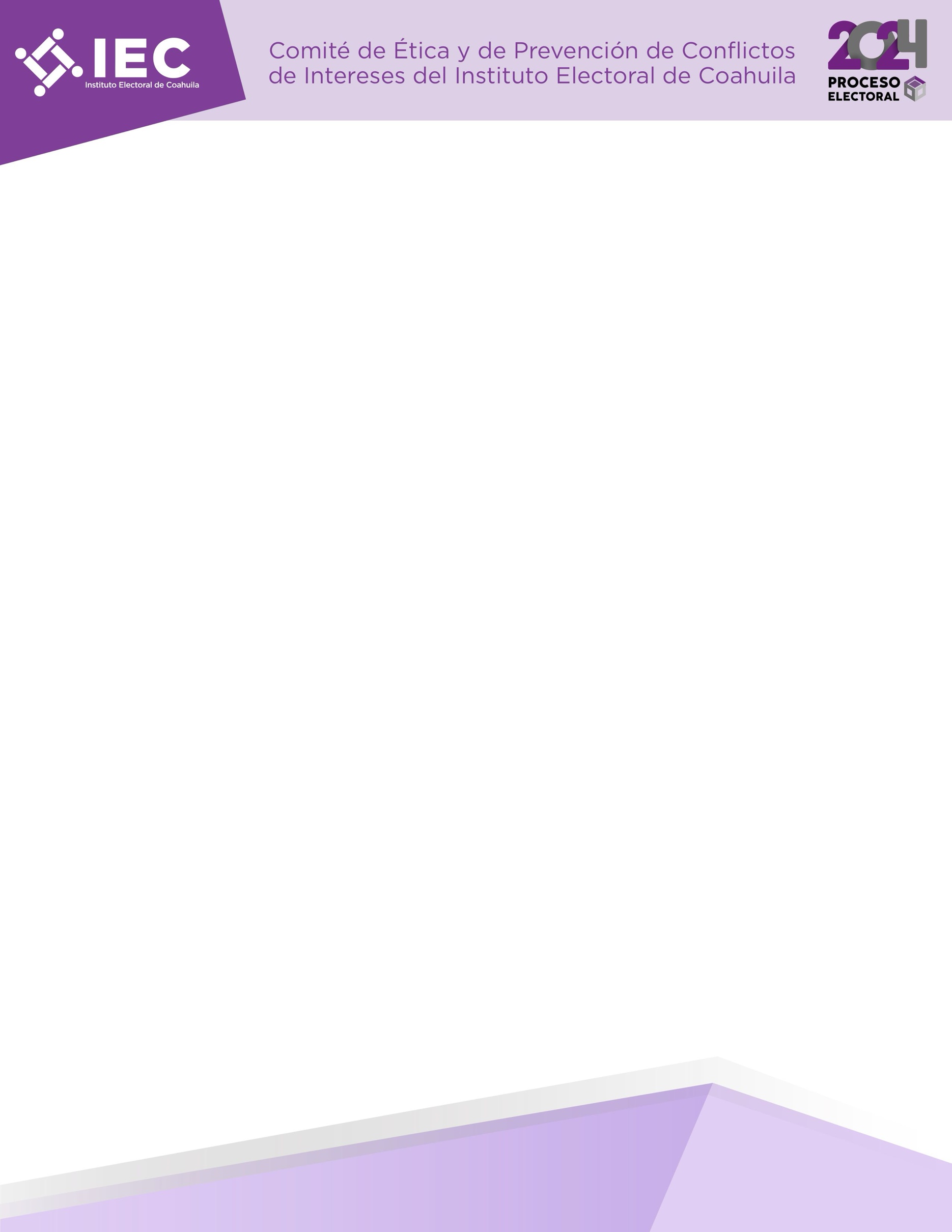 ANEXO 2DECLARACIÓN BAJO PROTESTA DE DECIR VERDADEn atención a lo solicitado por los Lineamientos para la Conformación y Funcionamiento del Comité de Ética y de Prevención de Conflictos de Intereses del Instituto Electoral de Coahuila, de buena fe, y bajo protesta de decir verdad, declaro:Que soy persona ciudadana mexicana por nacimiento y no he adquirido otra nacionalidad, originaria o con residencia en el estado de Coahuila de Zaragoza.Que me encuentro en pleno goce y ejercicio de mis derechos civiles y políticos.Que no he sido sancionada o sancionado por alguna falta administrativaQue no he sido declarada o declarado culpable mediante sentencia condenatoria por la comisión de un delito de carácter doloso o intencional.Que no me encuentro inhabilitada para ejercer cargos públicos en cualquier institución pública federal o local.Que no me encuentro adscrito al Órgano Interno de Control ni a la Unidad Técnica de Paridad e Inclusión del Instituto Electoral de Coahuila. Que toda la información que he proporcionado al Instituto Electoral de Coahuila, con motivo del procedimiento de integración del Comité de Ética, es veraz y auténtica.Que conozco y acepto las disposiciones establecidas en la Convocatoria y en este proceso.*En caso de que alguno de los supuestos anteriores se actualice o sufran modificación, me comprometo a hacerlo del conocimiento del Instituto Electoral de Coahuila de manera inmediata.Saltillo, Coahuila de Zaragoza a ___ de _____________ del 2024.____________________________________Nombre y firma de la persona aspirante